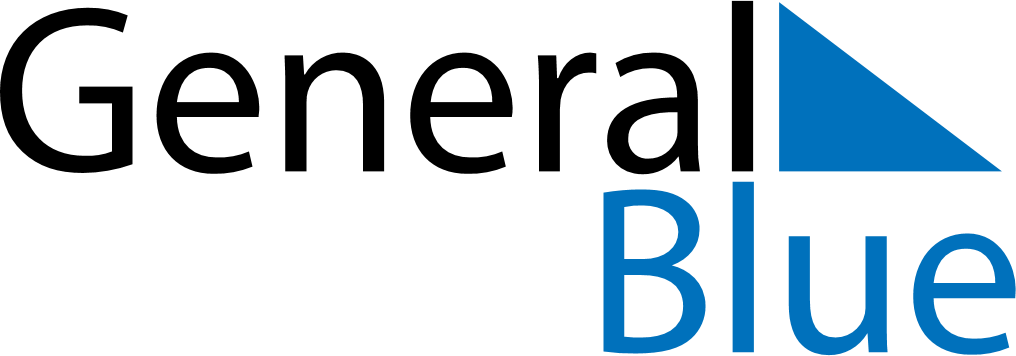 October 2028October 2028October 2028October 2028October 2028October 2028SloveniaSloveniaSloveniaSloveniaSloveniaSloveniaMondayTuesdayWednesdayThursdayFridaySaturdaySunday1234567891011121314151617181920212223242526272829Sovereignty Day3031Reformation DayNOTES